OnlineAuthoritySource.com ANNOUNCES……..“Instant Authority Builder”
Discounted Price for a Very Limited Time!
(SEE OFFER BELOW)With Video News Release and Integrated Social Sharing Buttons!Video News Release Services Include:Video news release done by a professional news anchor.Social Sharing Buttons for all who see your news to share with.Separate Script for news anchor to read on video.Full News Release content in addition to video by news anchor.Includes at least 2 separate links to your website or other online source.Includes option to add 1 additional video.Includes up to 4 additional images.Includes up to 4 addition attachments.All of your contact information included.If you have been spending boatloads of money on SEO, Keyword Optimization, 
Link Building, Social Media, Fancy Websites and Paid Advertising and 
you’re still not getting the results you thought you would… Then this message is for you.Help is finally available for you and so many others like you who keep doing the same things and keep getting the same results. It’s time to do something different, something your competitors are not doing!Online Authority Source and our Associates have helped hundreds of professionals just like you to get the attention of their prospective patients, prospects or clients and create a trigger point that causes them to choose you over your competition.It’s NOT about what you say about yourself. It’s About What Others Say About YOU!We Leverage the Credibility, Trust, Integrity and Power of Mass Media 
to Position YOU as The Authority in Your Field of Practice!Get Access to the Same Secret Strategies Used by National Business Gurus!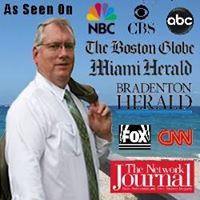 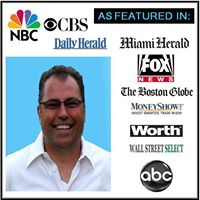 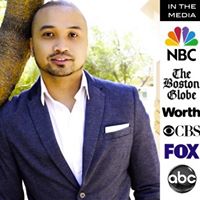 We want to Position YOU as The Authority or Expert
on dozens of News Websites like 
ABC, CBS, NBC, CNN, FOX, their Affiliates and dozens more.What if…… Every time someone searching you by name found numerous references to you 
“As Quoted On”, “As Seen On” or “As Featured On” websites like  ABC, CBS, NBC, FOX, CNN, their affiliates and dozens of other Local and National News Websites?It would be like becoming a Celebrity, not a celebrity like Justin Bieber but more like A Celebrity for what you do in your area of expertise, which is where your prospects are.This is the perfect solution for Doctors and Medical Professionals who are specialists in their field of practice with a desire to be recognized as THE AUTHORITY or EXPERT they are. Again, this is NOT about SEO, Keywords, Google Page 1, Fancy Websites, Paid Ads, etc, etc, etc.
It’s about YOU being Positioned as THE AUTHORITY in your field of practice, not by what you say about yourself, but by what others say about YOU.When everyone else sees you as the expert or authority, you actually do become like a Celebrity in your field of practice. Your prospects can’t help but see you that way when you have a continual build up of your online presence with story after story in the news, month after month, all about you, what you do, how you do it, etc. It doesn’t take long before everyone keeps seeing you spotlighted in the news. What happens is that it causes your prospective patients to start to see that you are the best obvious choice for them to call. 

This is simply the fastest way to gain national media attention as the expert or authority in your field of practice or type of business.We Guarantee your name and/or your company name and info will get syndicated and placements on multiple nationally recognized news media sources like ABC, NBC, CBS, FOX, their affiliates, and dozens of other news media sites. We will even send you a report of all the sources that have picked up your article, including their logos, which will allow you to use the news logos from each source on your website or in other marketing materials? If we fail to do this, (We NEVER have!), we will give you a full page advertisement or promotion on one of the highly trafficked news websites in our network. FREE for an Entire Year!CONTACT ONLINE AUTHORITY SOURCE for more info! 
CALL 713-416-3529 or Click the Link Below:
http://www.onlineauthoritysource.com/special/
“Instant Authority Builder”
Discounted Price for a Very Limited Time!All This For A Limited Time ONLY $2,500.00
(This Service Normally Sells for $3,000.00)Instant Authority Builder Service Includes: Live phone interview recorded for publishingInterview published on one of the highly trafficked news sites in our private networkInterview submitted to CNNNews article written for you and published on Small Business TrendsettersArticle Syndication and Full Report of all sites picking up your storyAdditional news article written for you and published as a Video News ReleaseArticle Syndication and a Full Report of all news sites it’s distributed toAdditional submission of your article to 9 of the top Education and Information Sharing sites on the planetMass Media Coverage on literally hundreds of Local and National News SitesLogos from some of the Top news sites that published your storyFollow up Consultation from us to show you how to take advantage of your newfound fameAll This For A Limited Time ONLY $2,500.00
(This Service Normally Sells for $3,000.00)CONTACT ONLINE AUTHORITY SOURCE for more info! 
CALL 713-416-3529 or Click the Link Below:
http://www.onlineauthoritysource.com/special/  
Just a few minutes after you join us as an Online Authority Source Client, we’ll get to work gathering some important information for your online media campaign. Once your article is submitted through our wide network of distribution partners, you will have placements on dozens of local and national news websites within just a few days, GUARANTEED! Your article will be syndicated to hundreds of online news media sites and you will get a report with links to your article along with logos for the news outlets that picked up your article. You can then use those links and logos on your website and in all your other marketing efforts.

You’ll get the instant credibility and trust that comes with being positioned as an Authority on these top-shelf institutions and national media sites. We’ll even include a quote from you in the release.Think about how your prospects will view you–when they see you’ve been “Quoted on” sites like ABC, CNN,  NBC, FOX, CBS news affiliates along with online publications like Worth Magazine, The Miami Herald or Boston Globe and dozens more.When your prospects see that the media takes notice of you, YOU instantly become more credible and more trustworthy and they are therefore more eager to turn to you for advice.http://www.onlineauthoritysource.com/special/